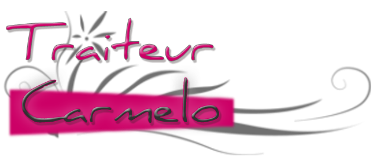 Lundi  11 Décembre DinerGouter Souper Lundi  11 Décembre ///// ///////Allergènes : Carbonnade flamande Frites Salade + tomates vinaigrette Allergènes : 1-10Mardi 12 Décembre////////////Allergènes : Roti porcelet au pesto rouge Gratin tomate mozza Haricot lard Allergènes : 1-3-7Mercredi 13 DécembrePotage aux maïs Œufs à la russeAllergènes : 1-3-7-9///////Allergènes : Vol au vent    Croquettes Allergènes : 1-3-7Jeudi 14 Décembre////////////Allergènes : Lasagne traditionnelle  Allergènes : 1-3-7